Wypełnia Dział Promocji US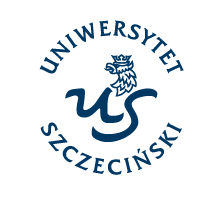 data wpłynięcia wniosku:nr wniosku:WNIOSEK O WYDANIE MATERIAŁÓW PROMOCYJNYCH1. INFORMACJE O WNIOSKODAWCYImię i nazwisko:  Nazwa jednostki:  Telefon kontaktowy:  Adres e-mail:  Osoba uprawniona do odbioru materiałów:  Źródło finansowania (numer):  2. INFORMACJE NA TEMAT PRZEZNACZENIA MATERIAŁÓW PROMOCYJNYCHPrzeznaczenie materiałów: Nazwa projektu:  Opis projektu:  Czas i miejsce realizacji projektu:  Kategoria wydarzenia (zaznacz co najmniej jedno pole): konferencja							  akcja społeczna wydarzenie studenckie					 wizyta gości (prezent, welcome bag)  inne (jakie? )Czy wydarzenie zostało objęte patronatem Rektora?   TAK    NIECzy udział w wydarzeniu jest płatny?  TAK    NIECzy wydarzenie ma zewnętrzne źródła finansowania?  grant                                dotacja                                sponsor inne (jakie? )3. SZCZEGÓŁOWA INFORMACJA NA TEMAT MATERIAŁÓW PROMOCYJNYCH…………………………………………………czytelny podpis wnioskodawcy lub podpis z pieczątkąWniosek w formacie elektronicznym i druk RW dla magazynu (w przypadku finansowania własnego) należy za pomocą EZD przekazać na konto funkcyjne Działu Promocji US.  Wydawanie przyznanych materiałów:Informację o dostępności materiałów i decyzji można uzyskać pod numerem telefonu 91 444 14 84.Odbiór osobisty jest możliwy od poniedziałku do czwartku w godzinach 9:00 – 14:00 w magazynie US (al. Papieża Jana Pawła II 31).Informacje dotyczące odbioru można uzyskać pod numerem 91 444 11 52.WYPEŁNIA DZIAŁ PROMOCJI USOpinia/zgoda……………………………………..     podpis NAZWALICZBA ZAMÓWIONYCH  MATERIAŁÓWLICZBA WYDANYCH MATERIAŁÓWWARTOŚĆ MATERIAŁÓW(BRUTTO)RAZEM (BRUTTO):                         RAZEM (BRUTTO):                         RAZEM (BRUTTO):                         RAZEM (BRUTTO):                         